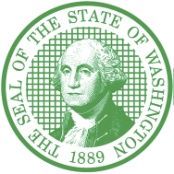 STATE OF WASHINGTONDEPARTMENT OF LICENSINGPO Box   Olympia, Washington 98507-Skip a trip – go online www.dol.wa.govWe are committed to providing equal access to our services.For information visit dol.wa.gov/access.  (TDD/TTY call 711)